Aan School……Onderwerp: Extra aandacht voorkoming meisjesbesnijdenis in vakantieperiodeBeste,Veel kinderen kijken uit naar de vakantie. Maar voor sommige meisjes is de vakantie minder fijn. Zij lopen het risico om besneden te worden wanneer zij op vakantie zijn in het land van herkomst (van hun ouders). Nu de zomervakantie weer dichterbij komt, is het belangrijk om alert te zijn op de signalen. Naar schatting lopen in Nederland de komende 20 jaar 4200 meisjes het risico om besneden te worden. Omdat meisjesbesnijdenis een ernstige vorm van kindermishandeling is, wordt de Meldcode huiselijk geweld en kindermishandeling gehanteerd. De jeugdgezondheidszorg (JGZ) van de GGD regio X, zet zich samen met Veilig Thuis actief in om meisjesbesnijdenis te voorkomen. Daar hebben we ook scholen bij nodig. Scholen spelen een belangrijke rol in de preventie en signalering van meisjesbesnijdenis, zeker in de periode voor vakanties. Met deze brief roepen we u op om bij signalen van een dreigende of reeds uitgevoerde meisjesbesnijdenis, de meldcode kindermishandeling te starten en de stappen van de meldcode te doorlopen.   
Wat is meisjesbesnijdenis?Vrouwelijke genitale verminking (VGV), ook wel meisjesbesnijdenis genoemd, is een ingreep aan de uitwendige geslachtsorganen. Dit kan grote lichamelijke, psychische en seksuele gevolgen hebben voor de betrokken meisjes. Er bestaan verschillende vormen van VGV en al deze vormen zijn in Nederland strafbaar. Meisjes afkomstig uit de landen waar meisjesbesnijdenis voorkomt, lopen mogelijk een risico om besneden te worden. Dat kan gebeuren in Nederland of in het buitenland, bijvoorbeeld tijdens een vakantie. Ook inwoners van Nederland die hun dochter in het buitenland laten besnijden, plegen een strafbaar feit en kunnen in Nederland worden vervolgd. Landen waar meisjesbesnijdenis veelvuldig voorkomt, zijn onder meer Egypte, Somalië en Soedan. Bekijk de VGV brochure (bijlage 1a) voor een volledig(er) overzicht van landen. Waar moet u op letten? Soms is het lastig om een dreigende meisjesbesnijdenis te herkennen. Kinderen kunnen onder andere wat negatiever of wat meer teruggetrokken zijn of opzien tegen de aankomende vakantie. In bijlage 1b vindt u de ‘Signaalwijzer meisjesbesnijdenis voor leerkrachten’. Wat kunt u doen? Een eerste belangrijke stap is het alert zijn op de signalen van meisjesbesnijdenis bij kinderen in de klas. Wanneer u zich zorgen maakt, start dan de meldcode en volg de bijhorende stappen. Wat doet de JGZ?  Ook de JGZ speelt een belangrijke rol in de preventie en signalering van meisjesbesnijdenis. De JGZ bespreekt met ouders uit risicolanden dat meisjesbesnijdenis strafbaar is in Nederland (ook als dit in het buitenland wordt uitgevoerd) en dat het onherstelbare schade geeft bij meisjes en vrouwen. Zo nodig wordt daarbij een tolk ingezet. De jeugdarts/jeugdverpleegkundige kan de ‘Verklaring tegen meisjesbesnijdenis’ (zie bijlage 1c in het Nederlands) meegeven aan ouders. Deze verklaring is ontwikkeld door het ministerie van VWS en is in zeven talen beschikbaar. Ouders en meisjes kunnen de verklaring laten zien aan familie tijdens verblijf in het buitenland. De verklaring kan ouders helpen weerstand te bieden tegen de druk van de omgeving hun dochter(s) te laten besnijden.Meer informatieAchtergrondinformatie over meisjesbesnijdenis is te vinden op:www.meisjesbesnijdenis.nl Meer informatie over de Meldcode huiselijk geweld en kindermishandeling vindt u op:www.rijksoverheid.nl/onderwerpen/huiselijk-geweld/meldcodewww.ikvermoedhuiselijkgeweld.nlWe hopen u hiermee voldoende te hebben geïnformeerd. Heeft u nog vragen over deze brief, neemt u dan contact op met de bij uw school betrokken jeugdarts of jeugdverpleegkundige.Met vriendelijke groet, mede namens het Ministerie van Volksgezondheid, Welzijn en Sport,NaamJeugdgezondheidszorg GGD regio X
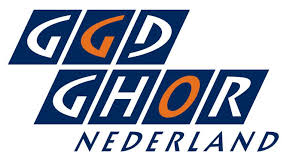 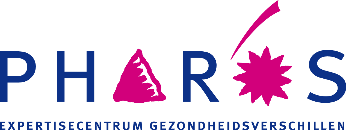 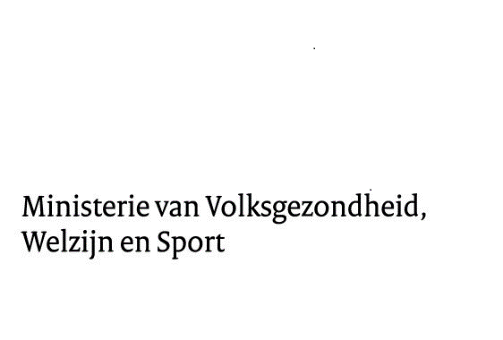 